Bahagian  A.1.	Mengapakah sarapan yang sihat sangat penting bagi seseorang           murid?I	Meningkatkan kemampuan otakII	Memberi tenaga kepada tubuh sebelum memulakan hariIII	Memberi kecergasan badan yang berpanjanganIV	Membantu mengawal berat badan yang seimbangA.	I,II dan III			B.	I,III dan IVC.	II,III dan IV			D.	I,II dan IV2.	Berikut merupakan cara untuk mencegah penyakit Diabetes,kecualiA.	Membuat pemeriksaan tekanan darah sekurang-kurangnya 4 kali   setahunB.	Mengamalkan gaya hidup sihatC.	Mengamalkan pemakanan yang seimbangD.	Mengambil kadar gula yang tinggi.3.	Apakah maksud rakan sebaya?A.	Rakan yang sama umurB.	Rakan yang sama umur dan mempunyai minat yang samaC.	Rakan yang sama umur serta bersekolah di sekolah yang samaD.	Rakan dari pada lingkungan umur,latarbelakang dan minat yang       sama4.	Berikut merupakan kepentingan bantu mula,kecualiA.	Mencegah jangkitan kumanB.	Mengelakkan kecederaan yang seriusC.	Mengurangkan kesakitan mangsaD.	Memudahkan tugas doctor5.	Apakah yang biasanya ada dalam peti pertolongan cemas ?I.	Kain kasaII.	KapasIII.	Plaster ubatIV.	Antiseptik A.  I,  II dan III				C.  I,  II dan IV	B.  II, III dan IV				D.  Semua di atas6.	Ciri-ciri di atas adalah tanda bagi penyakit …………………….A.	Cacar		B.	Taun		C.	Selesema		D	Demamdenggi7.	Antara yang berikut, yang manakah perubahan fizikal yang tidakdialami oleh remaja lelaki ?A.	Ketinggian meningkat			B.	Payudara membesarC.	Bentuk badan berubah			D.	Berat badan bertambah8. 	Demam denggi merebak melalui ……………………….A.	Air  kotor				B.	Makanan tercemarC.	Gigitan nyamuk aedes			D.	Muntah-muntah9. 	Proses menghancurkan makanan menjadi kecil agar zat-zat mudahdiserapkan dalam system peredaran darah adalah …………….A.	Perkumuhan		B.	Pencernaan		C.	Pembinaan		D.	Penghantaran10. 	Kegiatan rekreasi bersama keluarga baik untuk kesihatan. Berikut manakah bukan aktiviti rekreasi?A.	Berkhemah.		B.	Bekerja		C.	Melawat.		D.	Berkebun.11. 	Apakah perubahan fizikal yang di alami oleh kanak-kanak lelakiselepas akil baligh ?I.	Ketinggian meningkat			II.	Tumbuh  bulu pubis	III.	Suara lebih lunak	IV.	Tumbuh jerawatA.	I, II dan III				C.	II, III dan IVB.	I, III dan IV				D.	I, II dan IV 12. 	Apakah yang akan anda lakukan sekiranya adik atau abang anda terlibat dengan gejala sosial seperti BULI ?A.	Turut serta dalam aktiviti tersebut bersama-sama.B.	Memberi nasihat yang baik apabila di rumah.C.	Memarahi mereka di khalayak ramai.D.	Mendiamkan diri sahaja.13. 	Mengapakah maklumat pada label makanan sangat penting ?A.	Untuk menunjukkan kandungan bahan sesuatu produk makanan.B.	Penting dalam pemilihan dan penyediaan sajian makanan yang selamat dan berkhasiat.C.	Sebagai rujukan jika terdapat masalah berkaitan dengan produkmakanan.D.	Rujukan senarai nutrien yang terkandung dalam makanan14. 	Bagaimanakah cara untuk menghargai ahli keluarga untuk menjaminkesejahteraan keluarga ?I.	Memberi kegembiraan dalam rumah.II.	Memberi bantuan jika diperlukan sahaja.III.	Mengamalkan sikap positif sesama ahli keluarga.IV.	Meraikan hari ulang tahun bersama-sama.A.	I, II dan III				C.	I, III dan IVB.	II, III dan IV				D.	I, II dan IV 15.	 Antara jenis makanan berikut, yang manakah perlu makan secukupnya mengikut Piramid Makanan Malaysia? A.	Betik, kubis dan lobak			B.	Mi goreng dan nasi goreng	C.	Susu segar dan kekacangD.	Keropok dan kuih-muih16.	 Apakah kemalangan boleh mengakibatkan kecederaan lebam dan terseliuhA.	Terjatuh basikal				B.	TersadungC.	Terkena pisau			D.	Tergelincir17. 	Apabila anda ingin menaiki bot, pastikan anda ...................................A.	Duduk sambil melihat laut		B.	Membawa bekalan makananC.	mengambil gambar permandangan	D.	Memakai jaket keselamatan18. 	Setelah sebulan menjalani latihan pasukan bola baling sekolah, anda telah mengalami masalah terseliuh kaki semasa latihan. Ini menyebabkan anda tidak terpilih mewakili pasukan sekolah. Apakah perasaan anda?A.	Gembira		B.	Sedih		C.	Kecewa		D.	Bangga19. 	Usia remaja lelaki yang mencapai akil baligh bermula dari umur.........tahun. A.	lapan hingga sepuluh				C.	lapan hingga dua belas tahunB.	sepuluh hingga empat belas tahun		D.	sepuluh hingga tujuh belas tahun20. 	Remaja perempuan yang telah akil baligh apabila mereka didatangi............. kali pertama.A.	ihtilam			B.	haid			C.	mimpi		D.	hantu21. 	Pernyataan di atas merujuk kepada punca konflik dan stres iaitu.............A.	Sikap irihati					B.	Masalah keluargaanC.	Sombong dan  angkuh			D.	Tiada keyakinan diri22.	 Pernyataan di atas merujuk kepada simptom bagi penyakit tidakberjangkit iaitu ......A.	Asma						B.	Tekanan darah tinggiC.	Penyakit jantung				D.	Diabetes23.	Apakah ciri-ciri rakan sebaya yang negatif yang perlu kita jauhi ?I.	Sering melanggar peraturan sekolah.II.	Menghisap rokok dan dadahIII.	Melakukan kegiatan vandalismeIV.	Menghormati ibubapa, guru dan rakan sebaya.A.	I, II dan III					C.	I, III dan IVB.	II, III dan IV					D.	Semua di atas24	.Apakah tanda-tanda konflik dan sters terhadap individu ?I.	Muka menjadi pucat			II.	Tambah selera makanIII.	Berasa loya dan muntah-muntahIV.	sakit kepala dan sukar tidur.A.	I dan II					C.	III dan IVB.	II dan IV					D.	I dan IV25.	Antara berikut ,perkara yang manakah tidak harus dilakukan pemanduketika melalui kawasan sekolah.A	Perlahankan kenderaan.B	Awasi kemungkinan terdapat kanak – kanak melintas.   		C	Bunyikan honD	Berhentikan kenderaan bila diminta berhenti oleh warden trafik sekolah yang beruniform.26	.Apakah kesan jangka masa pendek bagi seseorang yang mengambilalkohol secara berlebihan ?I.	Penglihatan menjadi kabur			II.	Koordinasi dan pemikiran terganggu	III.	Sel otak menjadi rosakIV.	Mendapat penyakit kronikA.	I dan II					C.	II dan IIIB.	III dan IV					D.	I dan IV27.	 Apakah maksud konflik ?A.	Terjadi apabila seseorang itu merasa resah dan gelisahB.	Keadaan apabila terpaksa memilih antara dua matlamat yang bertentangan.C.	Apabila seseorang itu tidak dapat berfikir secara waras.D.	Keadaan apabila seseorang itu tidak dapat mengawal emosi dengan baik.28.	 Apakah yang perludi lakukan jika menemui lampu isyarat ketika memandu.	A.	Melajukan kenderaan.B.	Membunyikan honC.	Memandu terus tanpa hentiD.	Perlahankan kenderaan dan mematuhi arahan warna lampu isyarat29.	Berikut merupakan aktiviti yang boleh dilakukan oleh murid perempuan semasa kedatangan haid.I.	Bersukan	II.	berbasikal					III.	Menyanyi			IV.	SembahyangA.	I, II dan III					C.	I, III dan IVB.	II, III dan IV					D.	I, II, III dan IV30. 	Berikut adalah peraturan – peraturan semasa berada di taman permainan kecuali….A.	alat–alat permainan kanak–kanak adalah untuk yang berumur bawah 12 tahunB.	ibubapa perlu bermain bersama – sama anak mereka.C.	ibubapa perlu sentiasa mengawasi anak – anak mereka.D.	sebarang kemalangan yang berlaku adalah tanggungjawab sendiri.BAHAGIAN BIsikan tempat kosong dengan pilihan jawapan yang betul.Cuci rambut dengan menggunakan……………… dan air yang bersihGunakan berus gigi dan ubat gigi ……………….. semasa menggosok gigi……………… berfungsi membaiki tisu dan sel-sel dalam badan.………………………… dan sokong bahagian anggota yang cedera.Ubat yang diambil perlu mendapat preskripsi …………………Balut tempat ……………………… dengan menggunakan pembalut berubat.Pengambilan makanan perlulah berdasarkan kadar yang ditunjukkan dalam ………………. makanan.BAHAGIAN CTuliskan ‘BETUL’  atau ‘SALAH’ pada kenyataan yang berikut.Buah-buahan merupakan makanan daripada kumpulan proteinRacun dapat menyebabkan kematianKita digalakkan mengambil makanan yang berlemak dengan banyakTidur yang tidak cukup menyebabkan badan menjadi sihat.Maruah dan nama baik keluarga hendaklah dicela.6.	Jasa dan pengorbanan ibubapa mendidik dan membesar anak-anak	perlu dihargai.7.	Setiap anak-anak perlu mengingkari nasihat ibubapa.BAHAGIAN DLabelkan sistem pencernaan  dalaman manusia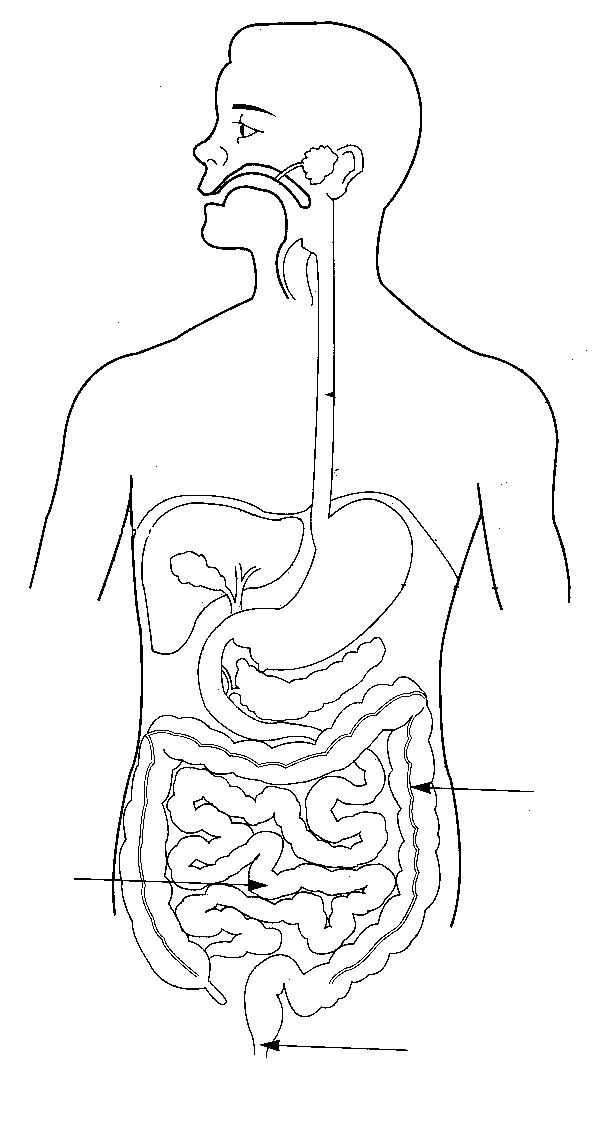 SKEMA JAWAPAN			BAHAGIAN ADDDCDDBCBCDBACCADBDBACADCCBDABBAHAGIAN BSyampuBerflouridaProteinAngkatDoktorLukaPyramidBAHAGIAN CSalahBetulSalahSalahSalahBetulSalahBAHAGIAN DMulutEsofagusPerutUsus kecilKolonDubur